Fundació  “ENTRE TOTS I PER AL BÉ DE TOTHOM”Sumari - ÍndexINTRODUCCIÓ
El qui fou bisbe de Lleida, Joan Piris, en assistir el dia 7 de desembre de 2012 a una assemblea de la Plataforma d’Afectats per la Hipoteca de  Lleida (PAH), de les que tenen lloc des de setembre del 2012 en uns locals  cedits per la Parròquia de Santa Maria Magdalena, i després d’escoltar la realitat de les famílies allí presents va anunciar la cessió d’una part de l’edifici de l’Antic Seminari, la del carrer Maragall, perquè pogués ser rehabilitat com a habitatges socials per a famílies desnonades.
Des de llavors, un grup nombrós de persones, entitats, empreses, i institucions s’han sumat a aquesta iniciativa solidària.Entre tots i totes… Assenyala que amb les aportacions de moltes persones diverses s’aconsegueix una sinergia, és a dir, uns fruits que per separat mai no es podrien obtenir. …i per al bé de tothom. S’indica aquí que el benefici és per a les persones que hi estem implicades:  persones voluntàries que ofereixen el seu temps i els seus coneixements, entitats i empreses que col·laboren amb diners o materials en espècies, les famílies que podran participar en aquest projecte, la societat que pot veure que fer les coses gratuïtament resolt problemes i construeix un món millor.Dades:
 Fundació Entre Tots i per al Bé de Tothom            NIF G25792839Inscrita en la Direcció General de Dret i d'Entitats Jurídiques del Departament de Justícia de la Generalitat de Catalunya amb el núm. 2920 Fundació – Formada per 10 patrons que són persones voluntàries4 representants de diferents institucions: Bisbat (president), Càritas, Col·legi Episcopal i Associació de Veïns del barri de la Universitat .4 que també constitueixen l’Equip Directiu.2 vocals assessors   El Patronat es reuneix periòdicament, d’acord amb els Estatuts i sempre que es creu convenient. Segueix tots els temes globals de les Llars.
Projecte LLARS DEL SEMINARI de LLEIDAEdifici ubicat a carrer Maragall núm. 5, 25003 Lleida. Telèfon: 973-300281, propietat del Bisbat de Lleida i cedit a la Fundació Entre tots i per al bé de tothom, per al Projecte de les Llars del Seminari.Disposa de 19 habitatges d’allotjament temporal (3 anys) per famílies en risc de vulnerabilitat i exclusió social. Objectiu general:Oferir un espai (19 pisos socials en règim de cessió d’ús i espais comunitaris), amb acompanyament personalitzat i un marc de convivència perquè famílies desnonades i/o en risc d’exclusió social, puguin refer-se i inserir-se normalment en la societat.Objectius específics:Impulsar un model d'habitatge familiar, innovador, solidari, participatiu i sostenible, en el qual l’eix central siguin les persones participants. Participar en la presa de decisions, consensuar normes, respectar els acords, assumir responsabilitats o promoure iniciatives de millora des de la Comunitat Participativa (CoPar).Afavorir que les persones involucrades (beneficiàries i voluntàries) participin en un model de societat alternatiu (deixar de pensar en termes d’individualitat, teu i meu, per pensar en el nostre) de coresponsabilitat ètica i social, que pugui ser repetible.Oferir l’adquisició d’estratègies personals i familiars, orientació formativa i mètodes de recerca de feina.Promoure l’interès pel bé comú, la qual cosa significa conviure amb els valors i les dificultats de la diversitat. L’edifici compta amb espais i equipaments comuns per facilitar aquesta dinàmica de convivència solidària i oferir espais amb possibilitats formatives.Compartir les despeses que se generin, amb les aportacions econòmiques en funció de les rendes de la seva unitat de convivència, fent un ús racional dels serveis (aigua, llum, calefacció, etc.)Gestionar els habitatges-  Acompanyar el procés de reconstrucció personal de les persones beneficiàries del Projecte perquè puguin recuperar la seva autonomia bio-psico-socialFacilitar processos formatius i iniciatives cooperativistes amb aquestes persones bo i comptant amb la seva pròpia implicació. Organigrama i Organització

INCORPORACIÓ DE FAMÍLIES, PROCEDIMENTMaig del 2015 s’inaugura l’edifici de les Llars, l’obra està acabada.Paral·lelament, ja contractada la treballadora social, es programa i es realitza una sessió informativa del projecte a les possibles famílies que volen participar.S’han establert els criteris i baròmetres per a la selecció de les famílies des de la CoSo, requisits per la cessió de l’ús (Annex I), s’informa les famílies assistents i alhora se’ls lliura la documentació necessària a presentar (Annex II) per poder accedir a un habitatge.S’equipen els sis primers habitatges. La Comissió de selecció, formada pel president, la directora i dos tècniques fan la selecció de les famílies possibles.En reunió del Patronat s’aproven les famílies seleccionades i s’estableix que dos membres del Patronat seran les persones encarregades de notificar  l’adjudicació a les famílies. (Annex III)A principis del juliol del 2015 s’incorporen les sis primeres famílies. Ho fan esgraonadament a partir de la signatura de l’acord de cessió d’us, presentat per la tècnica social de les Llars, signant el document els membres adults de la família, el president i  la directora de la Fundació. (Annex IV)Signat el document per ambdues parts és el moment del lliurament de les claus als titulars familiars del seu habitatge. Així es finalitza la primera fase d’adjudicació dels habitatges de les Llars i es comença l’acompanyament i dinamització de les famílies.Amb tot, durant tot l’estiu i part de la tardor, se segueix treballant per a l’equipament de 6 habitatges més i, al setembre, s’obra la segona fase d’adjudicació seguint el mateix procediment que la primera. A l’octubre del 2015 es fa lliurament de claus a les famílies seleccionades en la segona fase. Igualment es fa esgraonadament i a finals de desembre ja són 12 les famílies que viuen a les Llars.Primera fase – han participat 22 famíliesSegona fase – han participat 26 famílies
Dades de persones residents actualment a les Llars dels Seminari
DINÀMICA DE TREBALL A LES LLARS DEL SEMINARISemblantment a la construcció de l’obra organitzada per comissions i una petita junta, s’organitza la vida de les Llars en DIFERENTS COMISSIONS DE TREBALL.CoPar – Comunitat ParticipativaFormada per tots els veïns de les Llars. Es reuneixen cada 15 dies amb el suport de la treballadora social i la directora.S’organitzen amb torns per al manteniment dels espais comunitaris.Escullen el coordinador responsable i punt de connexió amb la treballadora social i els veïns.Escullen el responsable de manteniment, coordinat amb la Comissió de Manteniment.E.D. – Equip DirectiuFormada per quatre persones voluntàries: directora, sotsdirector, tresorer i secretària. Es reuneixen cada 15 dies i fan el seguiment de tots els temes que afecten a les Llars.CoSo – Comissió SocialFormada per 10 persones voluntàries.  Ja constituïda en la fase de construcció de l’obra i que ha establert tota la filosofia del projecte; ha realitzat els protocols (annex V), fa avaluació permanent de la dinàmica de les Llars. Es va reunir setmanalment fins a l’entrada de les primeres famílies. Ara les reunions s’han espaiat i es fan cada mes i mig. La CoSo vol ser un espai de reflexió, avaluació i proposta de dinàmiques per a les Llars.CoR – Comissió de RecursosFormada per 6 persones voluntàries. Objectiu sensibilització i recerca de recursos econòmics per al manteniment del Projecte. Ara per ara s’està treballant en promoure que hi hagi molts AMICS de les Llars. També es fa el seguiment de les convocatòries per a possibles subvencions.Comuni – Comissió de Comunicació Objectiu general: Gestionar la dimensió comunicativa de la Fundació i les Llars del Seminari.Objectius específics:a. Dinamitzar el Llibre de les Bones notícies de les Llars del Seminari .b. Aprendre a gestionar la relació comunicativa de la Fundació i les Llars del Seminari amb la societat i els mitjans de comunicació.c. Assegurar la presència comunicativa a Internet de la Fundació i les Llars del Seminari ( web, Facebook, Twitter, Google +).Membres: dues persones voluntàries, dues persones de les famílies inquilines, la treballadora social.Manteniment - Comissió de manteniment Un petit equip format per persones que ja van estar  involucrades en tot el procés de construcció (enginyer tècnic i aparellador més altres voluntaris esporàdics) s’ocupen del manteniment i de les incidències funcionals dels habitatges. Fan el seguiment i la coordinació amb el sos-director. També es compta amb una persona de la CoPar, assignada per ajudar en aquestes tasques.Treballadora social: Contractada. Fa el seguiment personalitzat de les persones i famílies residents a les Llars. Orientació, suport... Rep les sol·licituds de noves famílies. Es coordina amb altres institucions i tècnics de les administracions. Participa en algunes de les reunions de les Comissions . Co Par, Comuni, Co So.En el projecte de les Llars del Seminari hi podem trobar dos tipus d'intervenció realitzada amb les famílies: individual i/o familiar; comunitària:Individual i/o familiar Es fa un treball conjunt entre la treballadora social de les Llars i els diferents serveis i recursos que hi ha a la ciutat, amb els quals, les famílies de les llars, ja tenen contacte previ o, si cal, s'inicia aquest contacte segons les necessitats detectades.
Es pretén que les famílies de les llars tinguin autonomia, augmentin les seves habilitats i capacitats i que obtinguin un impuls en pro de la situació econòmica i laboral, a vegades complicada.	La treballadora social manté entrevistes amb les famílies de les Llars, a vegades juntament amb altres professionals d’altres recursos, per detectar les seves necessitats i ponderar les seves capacitats,  amb l’objectiu d’aconseguir que es puguin integrar de la millor manera possible.	Algunes de les necessitats detectades estan relacionades amb: l'àmbit laboral, la cura dels fills, les mancances a nivell personal, les dificultats d'acceptació de la pròpia realitat, participant en la dimensió d’activitat comunitària.ACTIVITAT COMUNITÀRIA DE LA CO PAR	Al llarg d'aquests mesos en què ja tenim veïns a les Llars s'han realitzat diferents accions encaminades a potenciar la relació i l'ajuda mútua entre els veïns:Aquestes accions són: Fer cartells de benvinguda, per part dels nens i nenes de les Llars, a cada nova família que s'hi incorpora.Designar “una família acollidora”, d’entre les que ja viuen a les Llars, perquè  puguin acollir les noves i informar-les del funcionament quotidià de les zones comunitàries com són les rentadors, els electrodomèstics de l’habitatge, el cronograma de la neteja dels espais comuns, etc. I la  normativa interna de bona convivència. Fer sopars o trobades de “benvinguda i convivència”.Fer reunions cada 15 dies amb tots els membres de la CoPar per poder anar prenent decisions del que els afecta; fer propostes; etc.Activitats proposades com participar en activitats del barri o de la ciutat; manualitats; celebracions, celebració de costums tradicionals (tronc de Nadal, ...).Activitats proposades pels propis veïns com són: les classes d'informàtica; reunions de grup de dones.Neteja de les zones comunes, de manera organitzada per part de tots els veïns, amb un cronograma.Compartir l'ús i manteniment de la bicicleta comunitària.

PERSPECTIVA DE FUTURPer a l’any 2016 està previst poder moblar la resta de pisos i obrir una o dos fases de selecció amb l’objectiu d’ocupar els set habitatges restants, mantenint en reserva un o dos per a refugiats de la guerra de Síria, si arriben a Lleida.Poc a poc es van proposant bidireccionalment activitats per fer conjuntament. Anem incorporant responsabilitats a membres de la comunitat.Vetllar per la sostenibilitat econòmica del Projecte (campanya amics de les Llars, presentació de la Fundació).Aprofundir en els aspectes per fomentar les potencialitats formatives: emprenedoria, cooperativisme, etc.,  de les famílies amb membres en atur.Fomentar la convivència respectuosa i a la vegada atenta a les circumstàncies i necessitats entre els membres de la comunitat.Fomentar la participació de les famílies en el barri i la ciutat.  Reflexionar sobre l’evolució de les famílies i  cercar noves estratègies de creixement fora del circuit establert, si no dóna resultats.Lleida, febrer 2016http://www.llarsdelseminari.org/INTRODUCCIÓpàg.   2FUNDACIÓ 
 “Entre Tots i per al Bé de Tothom” Llars del Seminaripàg.    2PROJECTE DE LES LLARS DEL SEMINARI    pàg.    3     Objectiu generalpàg.    3     Objectius específicspàg.    3     Organigrama i organització
pàg.    4INCORPORACIÓ DE LES FAMÍLIES, PROCEDIMENTpàg.    5DINÀMICA DE TREBALL A LES LLARS DEL SEMINARI:                    Comissió Participativa – CoPar                    Equip directiu – E.D.                    Comissió Social – Co So                    Comissió de Recursos - COR                    Comissió de Comunicació - Comuni                    Comissió de manteniment – Manteniment                    Treballadora Socialpàg.    6pàg.    6pàg.    6pàg.    6pàg.    6pàg.    6pàg.    7pàg.    7ACTIVITAT COMUNITÀRIA DE LA CO PARpàg.    8RESUM COMPTABILITAT - ESTAT DE COMPTES 
pàg.    9PERSPECTIVES DE FUTURpàg.    10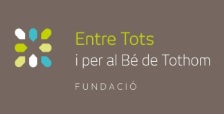 President (bisbat)Carles Sanmartín SisóCol·legi EpiscopalMa Cèlia Martí PorqueresAssociació de veïnsRobert Setó de la CasaCàritas - SotsdireccióSimón Manuel RivasDirectoraMontse Claveria QuintillàTresorerDomènec Vila i CollSecretàriaMontserrat Canals MateuVocal assessora PAHCristina Rubio AlcantaràVocal assessoraMariona Farré i PerdiguerVocal assessorAlbert Hortal 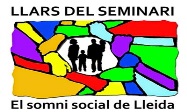 Equip directiu4 voluntaris/esCom. Social (CoSo)11 voluntaris/esCom Recursos (Cor)6 voluntaris/esCom. Comunicació (CoMuni)5 (2 CoPar, Treballadora Social, voluntaris/es)Com. Manteniment4 voluntaris/esTreballadora Social  Tècnica ContractadaTreballadora Social  Tècnica Contractada                         Yolanda Artal                          Yolanda Artal COMUNITAT PARTICIPATIVA DE VEÏNS DE LES LLARS DEL SEMINARI - (CoPar)COMUNITAT PARTICIPATIVA DE VEÏNS DE LES LLARS DEL SEMINARI - (CoPar)COMUNITAT PARTICIPATIVA DE VEÏNS DE LES LLARS DEL SEMINARI - (CoPar)Famílies: 12     
Procedència Nacionals:    10                                   Adults: 22 
Procedència Nacionalitzades:   4Nens: 15Altres procedències: 16Total: 37 personesRESUM COMPTABILITAT - ESTAT DE COMPTESDesembre de 2012 fins al 31 de desembre del 2015RESUM COMPTABILITAT - ESTAT DE COMPTESDesembre de 2012 fins al 31 de desembre del 2015RESUM COMPTABILITAT - ESTAT DE COMPTESDesembre de 2012 fins al 31 de desembre del 2015RESUM COMPTABILITAT - ESTAT DE COMPTESDesembre de 2012 fins al 31 de desembre del 2015RESUM COMPTABILITAT - ESTAT DE COMPTESDesembre de 2012 fins al 31 de desembre del 2015DESPESES DE L'OBRAINGRESSOSPaleteria184.113,71ParticularsInstal·lacions (llum, calefacció,…)247.067,74Donatius 253.093,43Ascensor17.061,00Col·lectius6.623,07Cuina i sanitaris15.019,50Activitats11.332,06Tancaments d'alumini77.432,76Aportació reintegrable200.000,00Mobiliari i electrodomèstics74.263,72Aïllaments i envans115.482,54Fusteria21.869,79InstitucionsPintura (interior i façanes)39.466,66Diputació de Lleida105.000,00Col·laboradors tècnics i professionals12.541,48Generalitat de Catalunya-Habitatge25.000,00Altres despeses9.977,27Generalitat de Catalunya-Dept. Benestar Social i Fam14.250,00Fundació La Caixa25.000,00DESPESES FUNCIONAMENT DE LES LLARSProfessors de l' IREL25.000,00Bisbat de Lleida80.000,00Personal (treballadora social)7.365,63Ajuntament de Lleida50.000,00Assegurances1.024,48Altres50.000,00Contracte subministament llum1.092,71Subminsitraments (llum, aigua, telèfon)5.494,05Empreses45.577,00Manteniment 3.310,87Altres2.239,45Usuaris de les llars4.017,04Total834.823,36Total894.892,60DESPESES PENDENTSAPORTACIONS PENDENTS D'INGRESSARDiputació de Lleida95.000,00Generalitat- Dept. Benestar Social i Família750,00Generalitat -Habitatge25.000,00Generalitat.Dept. de Treball.SOC14.000,00Retorn aportació reintegrable200.000,00Total200.000,00Total134.750,00